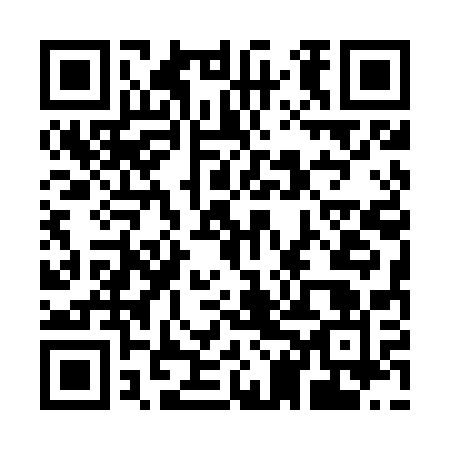 Ramadan times for Macierzysz, PolandMon 11 Mar 2024 - Wed 10 Apr 2024High Latitude Method: Angle Based RulePrayer Calculation Method: Muslim World LeagueAsar Calculation Method: HanafiPrayer times provided by https://www.salahtimes.comDateDayFajrSuhurSunriseDhuhrAsrIftarMaghribIsha11Mon4:084:086:0111:483:405:375:377:2312Tue4:054:055:5911:483:425:385:387:2513Wed4:034:035:5711:483:435:405:407:2714Thu4:004:005:5411:483:455:425:427:2915Fri3:583:585:5211:473:465:445:447:3116Sat3:553:555:5011:473:485:455:457:3317Sun3:533:535:4711:473:495:475:477:3518Mon3:503:505:4511:473:505:495:497:3719Tue3:473:475:4311:463:525:515:517:3920Wed3:453:455:4011:463:535:525:527:4121Thu3:423:425:3811:463:555:545:547:4322Fri3:393:395:3611:453:565:565:567:4523Sat3:373:375:3311:453:575:585:587:4724Sun3:343:345:3111:453:595:595:597:4925Mon3:313:315:2911:444:006:016:017:5226Tue3:283:285:2611:444:016:036:037:5427Wed3:263:265:2411:444:036:056:057:5628Thu3:233:235:2211:444:046:066:067:5829Fri3:203:205:1911:434:056:086:088:0030Sat3:173:175:1711:434:076:106:108:0231Sun4:144:146:1512:435:087:127:129:051Mon4:114:116:1212:425:097:137:139:072Tue4:084:086:1012:425:107:157:159:093Wed4:064:066:0812:425:127:177:179:114Thu4:034:036:0612:415:137:187:189:145Fri4:004:006:0312:415:147:207:209:166Sat3:573:576:0112:415:157:227:229:187Sun3:543:545:5912:415:177:247:249:218Mon3:513:515:5612:405:187:257:259:239Tue3:473:475:5412:405:197:277:279:2610Wed3:443:445:5212:405:207:297:299:28